SAMMUD KOJU MINEKUKS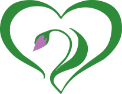 BEEBIHOOLDUSToitmise õpetus (imetamine, pudelist toitmine). Toitmisega seonduv ohutusRahustamine/lohutamineMagamine/magamise rütmVannitamine, pepu pesu kraani all, nahahooldus, nabahooldus, silmadehooldus, temperatuuri mõõtmineRiietamine/ õues käimineBeebi hoidmise võttedTOITMINESondist toitmineLutipudelistRinnast toitmineLutipudelist toitmine (sünkroonis)Rinnapiima tootmineRinnapiima säilimine (toatemperatuuril, külmkapis, sügavkülmas)OSAKONNAS LAPSE JÄLGIMINEFüsioterapeudi juhendamineSotsiaaltöötaja külastusSilmaarsti visiitImetamisnõustajaPikkuse/kaalu jälgimine, kasvukõverVITAMIINID JA RAVIMIDRavimite manustamise õpetamineRavimite kõrvaltoimed (kui vajalik)RetseptidPEREKONNA ETTEVALMISTUSVanemate viibimine osakonnas lapse juures (intensiivravi palatist lapsega kokku minek n.ö tavapalatisse)Õdede-vendadega olukorrast rääkimineIsapuhkusPerekonda toetav suhtlusvõrgustikPerearstTeiste enneaegsete peredega kohtumineENNE KOJU MINEKUTTervisekontroll enne koju minekut:OAE, BCG, FKUKaal, pikkus, peaümbermõõtArsti lõplik kokkuvõte (epikriis), õe kokkuvõte (lapse/nooruki haiglast kojumineku kontroll-loend)Kojumineku trantsportTurvahälli kasutamineTULEVIKUSVajadusel imetamisnõustajaJärelkontrolliajad